Publicado en Madrid el 13/12/2017 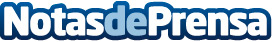 Nace ProntoPiso, la primera proptech española que facilita cambiar de casa antes de vender la actualLa compañía garantiza la venta de una propiedad en 90 días, y si no lo consigue, adelanta el dinero para que su cliente pueda buscar su nuevo hogar sin preocupaciones
Datos de contacto:Andrea670597965Nota de prensa publicada en: https://www.notasdeprensa.es/nace-prontopiso-la-primera-proptech-espanola Categorias: Nacional Inmobiliaria Madrid Cataluña Emprendedores http://www.notasdeprensa.es